краевое государственное бюджетное учреждение здравоохранения «Спасская городская больница»с. Спасское ПРИКАЗ25 июля 2022 года								 № 289 - п«О взаимодействии медицинского персонала с родственниками (законными и иными представителями) граждан, пребывающих в круглосуточном стационаре в условиях сохранения рисков распространения новой коронавирусной инфекции (COVID-19)» В целях улучшения имиджа учреждения и на основании «Рекомендаций Роспотребнадзора по организации очных посещений граждан, проживающих (пребывающих) в стационарных организациях в условиях сохранения рисков распространения новой коронавирусной инфекции (COVID-19)». М Р 3.1/2.1.0255-21 ПРИКАЗЫВАЮ: 1. Утвердить «Порядок взаимодействия медицинского персонала с родственниками (законными и иными представителями) граждан, пребывающих в круглосуточном стационаре в условиях сохранения рисков распространения новой коронавирусной инфекции (COVID-19)». (Приложение №1). 2. Заведующим и старшим медицинским сестрам клинических отделений:2.1.обеспечить постоянный контроль за выполнением санитарно – противоэпидемических мероприятий в вверенных отделениях;2.2. при посещении граждан родственниками, священнослужителями, нотариусами и иными лицами, а так же сотрудниками некоммерческих организаций и волонтерами обеспечить соблюдение всеми посетителями правил личной гигиены (мытье рук, использование антисептиков, масок для защиты органов дыхания, перчаток), соблюдение социальной дистанции; 2.3. при посещении граждан обеспечить входной контроль температуры входящих, не допускать в отделение лиц прибывших для очного посещения граждан с температурой выше 37 градусов и /или имеющих признаки острой респираторной инфекции ( кашель, насморк) ;2.4. с учетом погодных условий, при возможности состояния больного, рекомендуется организация встречи на открытом воздухе.2.5 . в отделениях предусмотреть введение графика посещений с учетом обеспечения лечебно – диагностического процесса не более 30 минут с интервалом между разными посещениями в палате 15 минут для проведения проветривания помещения и профилактической дезинфекции контактных поверхностей .2.6. обеспечить при общении использование защитных масок для пациентов и посетителей.2.7. при посещении маломобильных граждан выделить персонал для сопровождения или доставки с помощью средств передвижения.2.8. разрешить допуск в отделение посетителей при условии наличия у них сертификатов о вакцинации от COVID-19 или справки о перенесенном в течение 6 месяцев заболевании COVID-19 или отрицательном экспресс -тесте или ПЦР тесте на COVID-19, выполненном в течение не более 72 часов до посещения.2.9.определить время очного или телефонного общения родственников (законных представителей) с лечащим врачом.2.10 информацию о времени и правилах посещений довести до пациентов и разместить в доступных для посетителей местах. 3. Гайдамак А.В. – главной медицинской сестре разместить «Порядок взаимодействия медицинского персонала с родственниками (законными и иными представителями) граждан, пребывающих в круглосуточном стационаре в условиях сохранения рисков распространения новой коронавирусной инфекции (COVID-19)» на официальном сайте учреждения и в социальных сетях. 4. Контроль за исполнением приказа возложить на Яковлеву Н.Д - заместителя главного врача по медицинской части.Главный врач КГБУЗ «Спасская ГБ» 					 Иванишин В.С 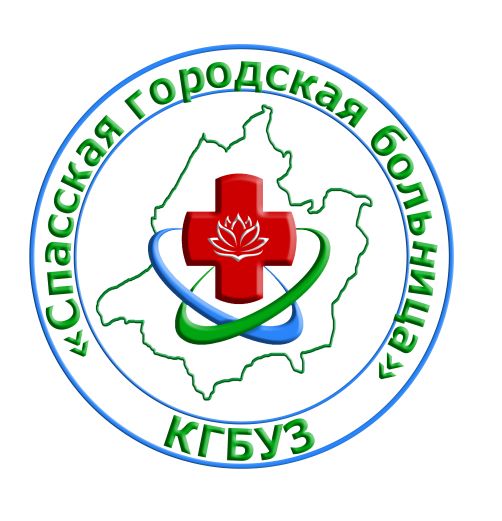  Приложение №1Порядок взаимодействия медицинского персонала с родственниками (законными и иными представителями) граждан, пребывающих в круглосуточном стационаре в условиях сохранения рисков распространения новой коронавирусной инфекции (COVID-19)Информация родственникам (законным и иным представителям) о состоянии пациента, находящегося в условиях круглосуточного стационара КГБУЗ «Спасская городская больница» предоставляется только с его письменного согласия.В клинические отделения круглосуточного стационара КГБУЗ «Спасская городская больница» разрешается допуск посетителей при условии наличия у них сертификатов о вакцинации от COVID-19, или справки о перенесенном в течение 6 месяцев заболевании COVID-19, или отрицательном экспресс тесте, или отрицательном ПЦР тесте на COVID-19, выполненном в течение не более 72 часов до посещения.В клинические отделения круглосуточного стационара КГБУЗ «Спасская городская больница» не допускаются лица, прибывшие для очного посещения граждан с температурой выше 37 градусов и /или имеющие признаки острой респираторной инфекции (кашель, насморк).Посетители в состоянии алкогольного (наркотического) опьянения в отделение не допускаются.Не разрешается посещать пациентов детям в возрасте до 15 лет.В клинических отделениях круглосуточного стационара КГБУЗ «Спасская городская больница» введен график посещений с учетом обеспечения лечебно – диагностического процесса не более 30 минут с интервалом между разными посещениями в палате 15 минут для проведения проветривания помещения и профилактической дезинфекции контактных поверхностей.Одновременно разрешается находиться в палате клинического отделения двум посетителям, а в отделении реанимации одному посетителю.Посетитель обязуется соблюдать тишину, не затруднять оказание медицинской помощи другим пациентам, выполнять указания медицинского персонала, не прикасаться к медицинским приборам.В отделение реанимации не допускаются посетители во время проведения в палате инвазивных манипуляций (интубация трахеи, катетеризация сосудов, перевязки), проведения сердечно-легочной реанимации.С учетом погодных условий, при возможности состояния больного, разрешаются встречи на открытом воздухе.Пациенты и посетители обеспечиваются защитными масками, которые должны использовать при общении.При посещении маломобильных граждан выделяется персонал для сопровождения или доставки с помощью средств передвижения.Время посещения граждан, находящихся на лечении в клинических отделениях круглосуточного стационара КГБУЗ «Спасская городская больница» устанавливается:в рабочие дни с 13.00 до 14.00 и с 16.00 до 18.00в выходные и праздничные дни с 11.00 до 13.00 и с 16.00 до 18.00Время посещения граждан, находящихся в отделении реанимации КГБУЗ «Спасская городская больница» устанавливается:ежедневно с 13.00 до 14.00Время очного или телефонного общения родственников (законных представителей) с лечащим врачом устанавливается:в рабочие дни с 13.00 до 14.00.Время очного общения родственников (законных представителей) с заведующим отделением устанавливается: в рабочие дни с 13.00 до 14.00.отделениезаведующийтелефонАнестезиологии и реанимацииГлыбин Александр Геннадьевич2-89-86Первичное сосудистоеМещанова Татьяна Николаевна3-95-72КардиологическоеПатрикеева Ольга Гавриловна3-92-61ПульмонологическоеПавлова Светлана Дмитриевна3-42-16ТравматологическоеЗалуцкий Дмитрий Юрьевич3-94-74Хирургическое №1Господенко Дмитрий Алексеевич3-91-32Хирургическое №2Воропаева Ирина Геннадьевна3-96-75Акушерско-гинекологическоеПолищук Светлана Анатольевна3-94-02ПедиатрическоеНарайкина Светлана Викторовна2-85-20ИнфекционноеКудашова Бурулсун Туткучовна3-94-95